 AUTUMN TERM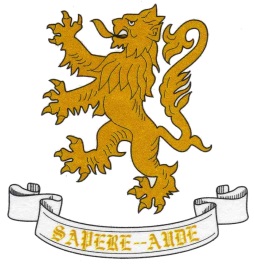 SPRING TERMSUMMER TERMDepartment: Art – FINE ARTYear:  12Year:  12Unit/Topic:    SKILLSUnit/Topic:    SKILLSHours allocated: 10 hours per fortnightOverview of Unit/TopicStudents are introduced to different skills through teacher-led workshopsThe theme is colourDrawing in pencil, ink, charcoal, pastelPainting in acrylics and watercolours.Photography and using PhotoshopThey will learn about relevant artistsOverview of Unit/TopicStudents are introduced to different skills through teacher-led workshopsThe theme is colourDrawing in pencil, ink, charcoal, pastelPainting in acrylics and watercolours.Photography and using PhotoshopThey will learn about relevant artistsOverview of Unit/TopicStudents are introduced to different skills through teacher-led workshopsThe theme is colourDrawing in pencil, ink, charcoal, pastelPainting in acrylics and watercolours.Photography and using PhotoshopThey will learn about relevant artistsHow will this unit be assessed?A level coursework is assessed at least half termly and pupils are given ‘working at grades’.  There is a sheet in the back of each sketchbook which records short term targets and teacher advice. Please see the back of sketchbooks for the course Assessment Objectives which will be used to assess the pupils at the end of the project.   These fall under the following headings:  Develop, Experiment, Record, Present. How will this unit be assessed?A level coursework is assessed at least half termly and pupils are given ‘working at grades’.  There is a sheet in the back of each sketchbook which records short term targets and teacher advice. Please see the back of sketchbooks for the course Assessment Objectives which will be used to assess the pupils at the end of the project.   These fall under the following headings:  Develop, Experiment, Record, Present. How will this unit be assessed?A level coursework is assessed at least half termly and pupils are given ‘working at grades’.  There is a sheet in the back of each sketchbook which records short term targets and teacher advice. Please see the back of sketchbooks for the course Assessment Objectives which will be used to assess the pupils at the end of the project.   These fall under the following headings:  Develop, Experiment, Record, Present. Department:  Art – FINE ARTYear:    12Year:    12Unit/Topic: DEVELOPING PERSONAL RESPONSESUnit/Topic: DEVELOPING PERSONAL RESPONSESHours allocated: 10 hours per fortnightOverview of Unit/Topic Students are prepared to work in a more personal manner to respond to the A level Component 1 ‘Personal Investigation’  (coursework)Teachers will support by giving one to one guidance and students will be allowed to choose their own theme to investigateOverview of Unit/Topic Students are prepared to work in a more personal manner to respond to the A level Component 1 ‘Personal Investigation’  (coursework)Teachers will support by giving one to one guidance and students will be allowed to choose their own theme to investigateOverview of Unit/Topic Students are prepared to work in a more personal manner to respond to the A level Component 1 ‘Personal Investigation’  (coursework)Teachers will support by giving one to one guidance and students will be allowed to choose their own theme to investigateHow will this unit be assessed?A level coursework is assessed at least half termly and pupils are given ‘working at grades’.  There is a sheet in the back of each sketchbook which records short term targets and teacher advice. Please see the back of sketchbooks for the course Assessment Objectives which will be used to assess the pupils at the end of the project.   These fall under the following headings:  Develop, Experiment, Record, Present. How will this unit be assessed?A level coursework is assessed at least half termly and pupils are given ‘working at grades’.  There is a sheet in the back of each sketchbook which records short term targets and teacher advice. Please see the back of sketchbooks for the course Assessment Objectives which will be used to assess the pupils at the end of the project.   These fall under the following headings:  Develop, Experiment, Record, Present. How will this unit be assessed?A level coursework is assessed at least half termly and pupils are given ‘working at grades’.  There is a sheet in the back of each sketchbook which records short term targets and teacher advice. Please see the back of sketchbooks for the course Assessment Objectives which will be used to assess the pupils at the end of the project.   These fall under the following headings:  Develop, Experiment, Record, Present. Department: ArtYear:    12Year:    12Unit/Topic: PERSONAL RESPONSE.Unit/Topic: PERSONAL RESPONSE.10 hours per fortnightOverview of Unit/Topic Students are prepared to work in a more personal manner to respond to the A level Component 1 ‘Personal Investigation’  (coursework)               Teachers will support by giving one to one guidanceOverview of Unit/Topic Students are prepared to work in a more personal manner to respond to the A level Component 1 ‘Personal Investigation’  (coursework)               Teachers will support by giving one to one guidanceOverview of Unit/Topic Students are prepared to work in a more personal manner to respond to the A level Component 1 ‘Personal Investigation’  (coursework)               Teachers will support by giving one to one guidanceHow will this unit be assessed?GCSE coursework is assessed at least half termly and pupils are given ‘working at grades’.  There is a sheet in the back of each sketchbook which records short term targets and teacher advice. Please see the back of sketchbooks for the course Assessment Objectives which will be used to assess the pupils at the end of the project.   These fall under the following headings:  Develop, Experiment, Record, Present. How will this unit be assessed?GCSE coursework is assessed at least half termly and pupils are given ‘working at grades’.  There is a sheet in the back of each sketchbook which records short term targets and teacher advice. Please see the back of sketchbooks for the course Assessment Objectives which will be used to assess the pupils at the end of the project.   These fall under the following headings:  Develop, Experiment, Record, Present. How will this unit be assessed?GCSE coursework is assessed at least half termly and pupils are given ‘working at grades’.  There is a sheet in the back of each sketchbook which records short term targets and teacher advice. Please see the back of sketchbooks for the course Assessment Objectives which will be used to assess the pupils at the end of the project.   These fall under the following headings:  Develop, Experiment, Record, Present. 